ЧЕРКАСЬКА ОБЛАСНА РАДАР І Ш Е Н Н Я03.03.2023                                                                               № 17-43/VIII	Відповідно до статті 59 Закону України «Про місцеве самоврядування в Україні» обласна рада вирішила:внести до рішення обласної ради від 19.02.2021 № 5-45/VIІІ «Про структуру і чисельність виконавчого апарату обласної ради» (із змінами) зміни, виклавши розділ 8 та останню позицію додатку до рішення у такій редакції:Голова                                                                                               А.ПІДГОРНИЙПро внесення змін до рішення обласної ради від 19.02.2021              № 5-45/VIІІ «Про структуру                          і чисельність виконавчого апарату обласної ради»8Управління об’єктами спільної власності територіальних громад області Управління об’єктами спільної власності територіальних громад області 1Начальник управління1 Відділ з питань майнових відносин  Відділ з питань майнових відносин  Відділ з питань майнових відносин 1Начальник відділу12Головний спеціаліст5Відділ фінансово-аналітичної роботи та орендних відносинВідділ фінансово-аналітичної роботи та орендних відносинВідділ фінансово-аналітичної роботи та орендних відносин1Заступник начальника управління, начальник відділу 12Головний спеціаліст6Всього55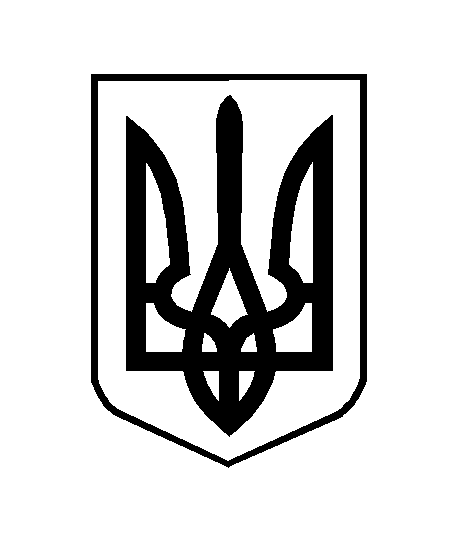 